АМАНАКСКИЕ                                             Распространяется    бесплатноВЕСТИ 31 августа 2020г                                                                                                                                                              №45(399) ОФИЦИАЛЬНОИнформационный вестник Собрания представителей сельского поселения Старый Аманак муниципального района Похвистневский Самарской областиВ Похвистнево пресечен незаконный оборот наркотиковК сотрудникам отделения по контролю за оборотом наркотиков МО МВД России «Похвистневский» поступила оперативная информация о том, что 36-летний житель Похвистневского района может быть причастен к незаконному обороту наркотиков. В ходе проверки, полученные сведения подтвердились.Полицейские в присутствии понятых провели осмотр надворных построек, принадлежащих подозреваемому. В предбаннике стражи правопорядка обнаружили шесть самодельных конвертов с высушенными частями растения, а на приусадебном участке изъяли три куста конопли.Изъятое полицейские направили в Экспертно-криминалистический центр ГУ МВД России по Самарской области. Проведенным исследованием установлено, что в конвертах находилось наркотическое средство - марихуана общей массой около 15 граммов.     По данным правоохранителей, задержанный зарегистрирован в селе Подбельск и ранее привлекался к уголовной ответственности за незаконный оборот наркотиков. Мужчина в ходе опроса пояснил полицейским, что выращивал наркосодержащие растения для личного употребления, без цели сбыта. Данная версия тщательно проверяется сотрудниками полиции.В отношении подозреваемого отделением дознания МО МВД России «Похвистневский» возбуждено уголовное дело по признакам преступления, предусмотренного частью 1 статьи 228 УК РФ «Незаконные приобретение, хранение, перевозка, изготовление, переработка наркотических средств, психотропных веществ или их аналогов, а также незаконные приобретение, хранение, перевозка растений, содержащих наркотические средства или психотропные вещества, либо их частей, содержащих наркотические средства или психотропные вещества».  Санкция данной статьи предусматривает максимальное наказание в виде лишения свободы на срок до трех лет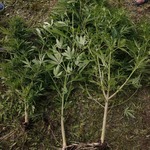 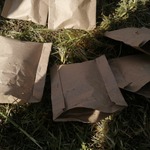 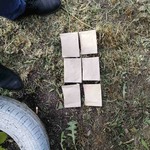 УЧРЕДИТЕЛИ: Администрация сельского поселения Старый Аманак муниципального района Похвистневский Самарской области и Собрание представителей сельского поселения Старый Аманак муниципального района Похвистневский Самарской областиИЗДАТЕЛЬ: Администрация сельского поселения Старый Аманак муниципального района Похвистневский Самарской областиАдрес: Самарская область, Похвистневский          Газета составлена и отпечатана                                                                исполняющийрайон, село Старый Аманак, ул. Центральная       в администрации сельского поселения                                          обязанности главного37 а, тел. 8(846-56) 44-5-73                                             Старый Аманак Похвистневский район                                                      редактора                                                                                                            Самарская область. Тираж 100 экз                                         Н.А.Саушкина